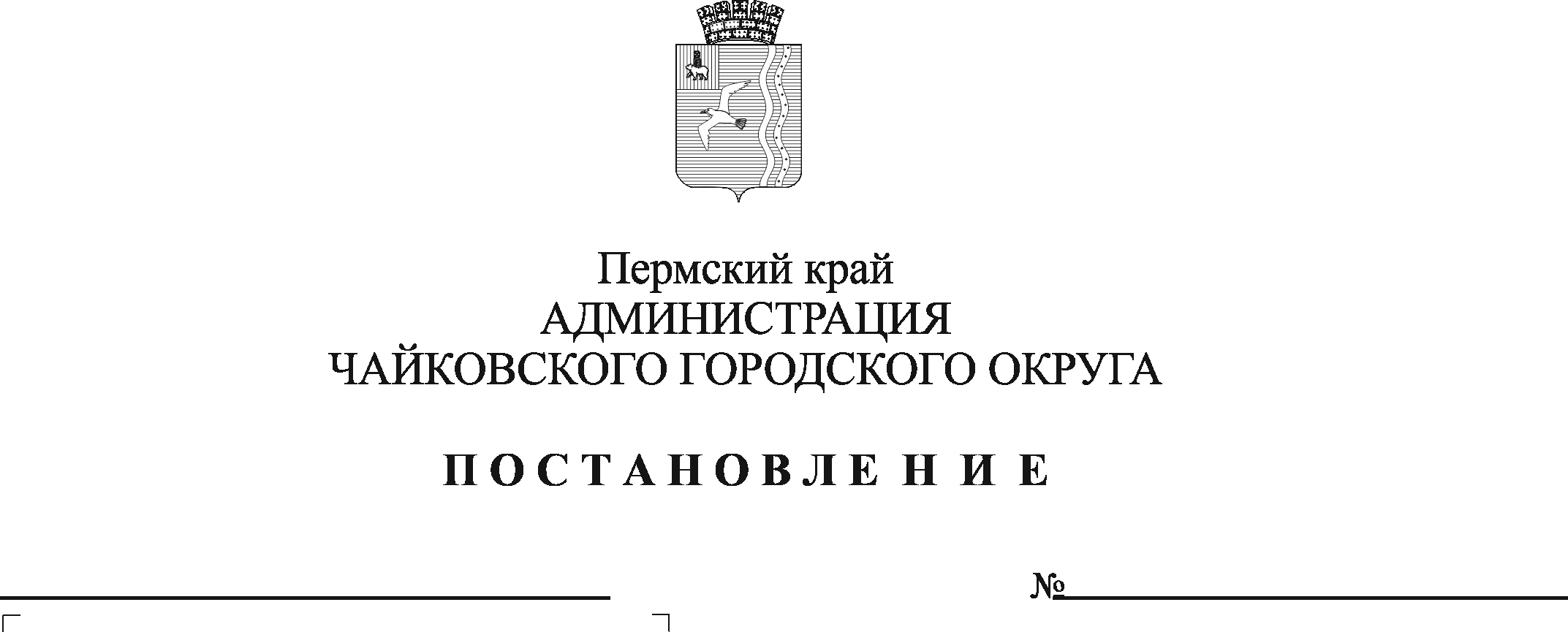 В соответствии с Федеральным законом от 6 октября 2003 г. № 131-ФЗ «Об общих принципах организации местного самоуправления в Российской Федерации», частью 65.1 статьи 112 Федерального закона от 5 апреля 2013 г. № 44-ФЗ «О контрактной системе в сфере закупок товаров, работ, услуг для обеспечения государственных и муниципальных нужд», пунктом 3 постановления Правительства Пермского края от 29 апреля 2022 г. № 340-п «Об изменении существенных условий контрактов, заключенных до 01 января 2023 года в Пермском крае», Уставом Чайковского городского округа,  в целях повышения эффективности закупок товаров, работ, услуг для муниципальных нужд Чайковского городского округаПОСТАНОВЛЯЮ:1. Установить, что допускается изменение существенных условий контрактов, заключенных до 1 января 2023 года для обеспечения муниципальных нужд Чайковского городского округа, по соглашению сторон, если при исполнении таких контрактов возникли независящие от сторон контракта обстоятельства, влекущие невозможность их исполнения, на основании решения администрации Чайковского городского округа, принятого 
в соответствии с порядком, предусмотренным пунктом 2 настоящего постановления.2. Утвердить прилагаемый Порядок изменения существенных условий контрактов, заключенных до 1 января 2023 года для обеспечения муниципальных нужд Чайковского городского округа, по соглашению сторон, если при исполнении таких контрактов возникли независящие от сторон контракта обстоятельства, влекущие невозможность их исполнения.3. Настоящее постановление не распространяется на правоотношения, связанные с изменением в 2022 году существенных условий контрактов, заключенных для обеспечения муниципальных нужд Чайковского городского округа, предметом которых является выполнение работ по строительству, реконструкции, капитальному ремонту, сносу объекта капитального строительства, проведение работ по сохранению объектов культурного наследия.4. Признать утратившим силу постановление администрации Чайковского городского округа от 5 апреля 2022 г. № 349 «Об отдельных вопросах изменения существенных условий контрактов на закупку товаров, работ, услуг для муниципальных нужд Чайковского городского округа».5. Опубликовать постановление в газете «Огни Камы» и разместить на официальном сайте администрации Чайковского городского округа.6. Постановление вступает в силу после его официального опубликования.7. Контроль за исполнением постановления возложить на начальника управления финансов администрации Чайковского городского округа.Глава городского округа –глава администрацииЧайковского городского округа                                                      Ю.Г. ВостриковУТВЕРЖДЕН постановлением администрации Чайковского городского округа                                                                       от ___________  № ________ПОРЯДОКизменения существенных условий контрактов, заключенных 
до 1 января 2023 года для обеспечения муниципальных нужд Чайковского городского округа, по соглашению сторон, если при исполнении таких контрактов возникли независящие от сторон контракта обстоятельства, влекущие невозможность их исполнения1. Настоящий Порядок разработан в соответствии с частью 65.1 статьи 112 Федерального закона от 5 апреля 2013 г. № 44-ФЗ «О контрактной системе в сфере закупок товаров, работ, услуг для обеспечения государственных и муниципальных нужд» (далее – Закон № 44-ФЗ) в целях установления и применения на территории Чайковского городского округа единых правил изменений существенных условий контрактов, заключенных до 1 января 2023 года для обеспечения муниципальных нужд Чайковского городского округа, на основании решения администрации Чайковского городского округа. 2. При возникновении независящих от сторон контракта обстоятельств, влекущих невозможность его исполнения, поставщик (подрядчик, исполнитель) (далее - поставщик) направляет заказчику в письменной форме обращение об изменении существенных условий контракта (далее – обращение) с приложением следующих документов и информации:копии контракта;документа (документов), подтверждающего (подтверждающих) наличие независящих от сторон контракта обстоятельств, влекущих невозможность исполнения контракта в соответствии с действующими условиями;информации о предлагаемых изменениях существенных условий контракта (цены контракта, порядка оплаты, сроков исполнения контракта, количества (объема) закупаемых товаров, работ, услуг и иных условий), 
в том числе по каждой номенклатурной позиции и (или) каждому этапу исполнения контракта, если их несколько;описания причинно-следственной связи между необходимостью изменения существенных условий контракта и возникшими обстоятельствами, независящими от сторон контракта.3. Заказчик не позднее 3 рабочих дней со дня поступления обращения:3.1. осуществляет проверку документов (информации), представленных поставщиком, на предмет соответствия комплектности требованиям пункта 2 настоящего Порядка;3.2. в случае, если комплектность документов (информации), представленных поставщиком, соответствует требованиям пункта 
2 настоящего Порядка, представляет в муниципальное казенное учреждение «Управление закупок» (далее – уполномоченное учреждение) посредством межведомственной системы электронного документооборота Пермского края, по электронной почте или на бумажном носителе заявку о предложении об изменении существенных условий контракта по форме согласно приложению к настоящему Порядку (далее – заявка) с приложением документов (информации), представленных поставщиком;3.3. в случае, если комплектность документов (информации), представленных поставщиком, не соответствует требованиям пункта 
2 настоящего Порядка - возвращает указанные документы (информацию) поставщику с письменным уведомлением, в котором указывает причины возврата. Поставщик вправе повторно подать обращение в соответствии 
с пунктом 2 настоящего Порядка после устранения причин возврата. Порядок рассмотрения обращения, поданного повторно, аналогичен порядку рассмотрения обращения, поданного впервые.4. Уполномоченное учреждение обеспечивает рассмотрение заявки 
и прилагаемых к ней документов (информации), представленных поставщиком, на заседании Рабочей группы по проверке обоснованности закупок для нужд муниципальных учреждений Чайковского городского округа (далее – РГ) в соответствии с регламентом работы РГ, утверждённым постановлением администрации Чайковского городского округа от 9 июля 2021 г. № 667 «О создании рабочей группы по проверке обоснованности закупок для нужд Чайковского городского округа».На заседании РГ по вопросу рассмотрения заявки и прилагаемых 
к ней документов (информации), представленных поставщиком, присутствует представитель заказчика, представившего данную заявку, 
а также в случае, если заказчик не является главным распорядителем бюджетных средств (далее – ГРБС), - представитель органа местного самоуправления муниципального образования, являющегося для такого заказчика ГРБС.По результатам рассмотрения на заседании РГ заявки 
и прилагаемых к ней документов (информации), представленных поставщиком, РГ принимает одно из следующих решений:согласовать заявку;отклонить заявку.Решения РГ оформляются протоколом в соответствии с регламентом РГ.5. Основанием для отклонения заявки РГ является наличие одного 
или совокупности следующих обстоятельств:отсутствие независящих от сторон контракта обстоятельств, влекущих невозможность исполнения контракта в соответствии 
с действующими условиями, и (или) причинно-следственной связи между необходимостью изменения существенных условий контракта 
и указанными обстоятельствами;отсутствие целесообразности и (или) необходимости изменения существенных условий контракта для достижения целей закупки;несоответствие предлагаемого изменения цены контракта (отдельного этапа исполнения контракта) рыночной конъюктуре;нарушение предлагаемыми изменениями существенных условий контракта требований Закона № 44-ФЗ, в том числе статьи 14 Закона № 44-ФЗ;наличие обстоятельств, препятствующих исполнению контракта 
на новых условиях;отсутствие финансовых средств, необходимых для оплаты контракта на новых условиях.При принятии РГ решения отклонить заявку в протоколе заседания РГ указывается основание для отклонения такой заявки в соответствии 
с настоящим пунктом.6. Заказчик не позднее 2 рабочих дней со дня подписания протокола заседания РГ уведомляет поставщика о принятом на заседании РГ решении по результатам рассмотрения заявки и прилагаемых к ней документов (информации), представленных поставщиком. При принятии РГ решения отклонить заявку в данном уведомлении указывается основание для отклонения такой заявки, отраженное 
в протоколе заседания РГ.Поставщик при несогласии с решением РГ отклонить заявку вправе обратиться в адрес Министерства по регулированию контрактной системы в сфере закупок Пермского края с обращением о необоснованности решения РГ об отказе в изменении существенных условий контракта в соответствии с Порядком рассмотрения обращений поставщиков (подрядчиков, исполнителей) о необоснованности решений об отказе в изменении существенных условий контрактов, заключенных до 1 января 2023 года 
для обеспечения нужд муниципальных образований Пермского края,
по соглашению сторон, если при исполнении таких контрактов возникли независящие от сторон контракта обстоятельства, влекущие невозможность их исполнения, утвержденным постановлением Правительства Пермского края от 29 апреля 2022 г. № 340-п «Об изменении существенных условий контрактов, заключенных до 01 января 2023 года в Пермском крае».7. На основании решения РГ о согласовании заявки ГРБС в течение двух рабочих дней готовит проект постановления администрации Чайковского городского округа об изменении существенных условий контракта с указанием в нём: наименования заказчика, предмета и реквизитов контракта, номера реестровой записи контракта в реестре контрактов, заключенных заказчиками, реквизиты соответствующего протокола заседания РГ, сведений об изменении существенных условий такого контракта и направляет данный проект постановления на подписание посредством межведомственной системы электронного документооборота Пермского края с приложением к нему:а) пояснительной записки, содержащей информацию:о контракте (номер и дата заключения контракта, номер реестровой записи контракта в реестре контрактов, заключенных заказчиками) и его существенных условиях;об основных обязательствах по такому контракту;об указаниях на национальный и (или) муниципальный проект, программу, в рамках которых заключен контракт;по предложению об изменении существенных условий контракта с кратким описанием возникших фактических обстоятельств, независящих от сторон контракта, повлекших невозможность его исполнения;б) решения РГ;в) проекта дополнительного соглашения к контракту с изменениями существенных условий контракта.8. При принятии РГ решения отклонить заявку изменение существенных условий контракта может осуществляться в соответствии 
со статьей 95 Закона №44-ФЗ.9. Изменение существенных условий контракта в соответствии 
с настоящим Порядком осуществляется:9.1. путем заключения между заказчиком и поставщиком дополнительного соглашения к контракту на основании принятого постановления администрации Чайковского городского округа об изменении существенных условий такого контракта;9.2. при соблюдении положений частей 1.3 - 1.6 статьи 95 Закона 
№44-ФЗ.10. Заказчики направляют в адрес Министерства по регулированию контрактной системы в сфере закупок Пермского края в срок не позднее 3 рабочих дней со дня принятия копии постановлений администрации Чайковского городского округа об изменении существенных условий контрактов, указанных в пункте 7 настоящего Порядка, с приложением соответствующих протоколов РГ, а также копии протоколов заседаний РГ, предусматривающих решения об отказе в изменении существенных условий контрактов.Приложение 
к Порядку изменения существенных условий контрактов, заключенных до 1 января 2023 года для обеспечения муниципальных нужд Чайковского городского округа, по соглашению сторон, если при исполнении таких контрактов возникли независящие от сторон контракта обстоятельства, влекущие невозможность 
их исполнения 
ФОРМАЗАЯВКА о предложении об изменении существенных условий контракта1. Наименование заказчика ___________________________________.2. Наименование поставщика (подрядчика, исполнителя)__________.3. Номер реестровой записи контракта в реестре контрактов, заключенных заказчиками, ___________________________________________________.4. Номер контракта, дата заключения _________________________.5. Предмет контракта_______________________________________.6. Цена контракта__________________________________________.7. Срок исполнения контракта________________________________.8. Порядок оплаты по контракту, в том числе информация о размере аванса (в случае если контрактом предусмотрена выплата аванса), 
о размере аванса в отношении каждого этапа исполнения контракта (если контрактом предусмотрены этапы исполнения контракта) _________________.9. Дата начала исполнения контракта (отдельного этапа исполнения контракта) ____________________________________________________.10. Размер исполненных обязательств по контракту (в процентах 
и рублях) _____________________________________________________.11. Краткое описание обстоятельств, независящих от сторон контракта и влекущих невозможность его исполнения в соответствии 
с действующими условиям, а также причинно-следственной связи между необходимостью изменения существенных условий контракта 
и указанными обстоятельствами _______________________________________.12. Предложения об изменении существенных условий контракта:12.1. изменение цены контракта (отдельного этапа исполнения контракта) (при необходимости) _______________________________________________;12.2. изменение срока исполнения контракта (отдельного этапа исполнения контракта) (при необходимости) ___________________________;12.3. изменение даты начала исполнения контракта (отдельного этапа исполнения контракта) (при необходимости) __________________________;12.4. изменение порядка оплаты контракта (отдельного этапа исполнения контракта), в том числе в части авансирования 
(при необходимости) ______________________________________________;12.5. изменение количества (объема) закупаемых товаров, работ, услуг (при необходимости) _____________________________________________;12.6. изменение иных существенных условий контракта 
(при необходимости) _____________________________________________.13. Сведения о необходимости выделения дополнительных средств 
и их источнике _______________________________________________. 14. Указание на национальный и (или) федеральный проект, государственную программу Российской Федерации и (или) Пермского края и (или) Чайковского городского округа, в рамках которых предусмотрено мероприятие, в целях реализации которого заключен контракт ________________________________________________________.15. Информация о казначейском сопровождении расчетов 
по контракту (расчетов по контракту в части выплаты аванса) ______.______________________________________________________________(ФИО, должность руководителя заказчика)_______________________________                           ____________________                                 (подпись)                                                                                                  (дата)________________________________________________________________(ФИО, должность, контактный телефон исполнителя )______________________________                           ____________________                             (подпись)                                                                                                     (дата)